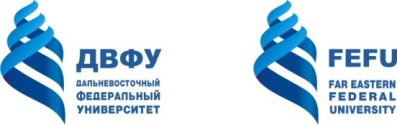 МИНИСТЕРСТВО ОБРАЗОВАНИЯ И НАУКИ РОССИЙСКОЙ ФЕДЕРАЦИИФедеральное государственное автономное образовательное учреждение высшего образования«Дальневосточный федеральный университет»(ДВФУ)ИНЖЕНЕРНАя школа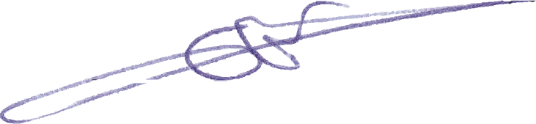 РАБОЧАЯ ПРОГРАММА УЧЕБНОЙ ДИСЦИПЛИНЫ Шельфовое и портовое оборудованиеНаправление подготовки 08.04.01 Строительствомагистерская программа «Шельфовое и прибрежное строительство (Offshore and Coastal Enginneering)»Форма подготовки: очнаякурс 1,2 семестр 2,3лекции 18 час.практические занятия 72 час.  лабораторные работы не предусмотреныв том числе с использованием МАО лек. 4 /пр. 12 /лаб. 0 час.всего часов аудиторной нагрузки 90 час.в том числе с использованием МАО 16 час.самостоятельная работа 54 час.в том числе на подготовку к экзамену 27 час.контрольные работы (количество) не предусмотреныкурсовая работа / курсовой проект не предусмотрены зачет 3 семестрэкзамен 2 семестрРабочая программа составлена в соответствии с требованиями образовательного стандарта, самостоятельно устанавливаемого ДВФУ по направлению подготовки 08.04.01 Строительство, утвержденного приказом ректора от 07.07.2015 № 12-13-1282Рабочая программа обсуждена на заседании кафедры гидротехники, теории зданий и сооружений протокол № 10 от «23» июня 2017 г.Заведующий кафедрой к.т.н., доцент Н.Я. ЦимбельманСоставитель (ли): канд. техн. наук, доцент  О.А. Сабодаш, д.т.н., профессор А.Н. Минаев 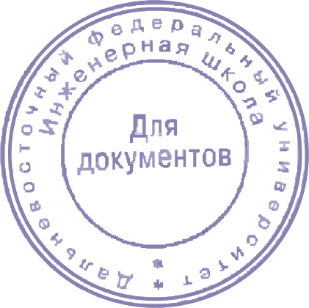 I. Рабочая программа пересмотрена на заседании кафедры: 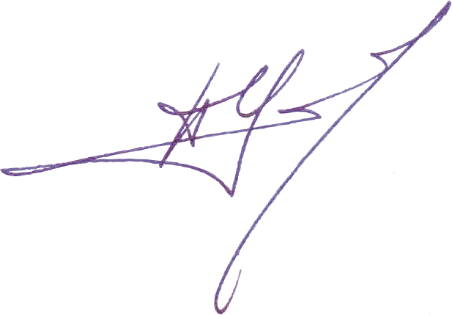 Протокол от «26» июня 2018 г. № 10Заведующий кафедрой _______________________  Н.Я. Цимбельмна                                                                       (подпись)               (И.О. Фамилия)II. Рабочая программа пересмотрена на заседании кафедры: Протокол от «_____» _________________ 20___ г. № ______Заведующий кафедрой _______________________  __________________                                                                       (подпись)               (И.О. Фамилия)АННОТАЦИЯРабочая программа учебной дисциплины разработана для студентов 2 курса, обучающихся по направлению 08.04.01 «Строительство» по программе «Шельфовое и прибрежное строительство» в соответствии с требованиями ОС ВО ДВФУ от 07.07.2015. Дисциплина «Шельфовое и портовое оборудование» входит в Блок Б1 рабочего учебного плана, в его вариативную часть и является обязательной для изучения.Общая трудоемкость освоения дисциплины составляет 144 часа (4 зачётные единицы). Учебным планом предусмотрены лекционные занятия (18 часов), практические занятия (72 часа) и самостоятельная работа студента (27 часов), контроль 27 часов. Дисциплина реализуется на 1 и 2 курсах во 2 и 3 семестрах.Дисциплина «Шельфовое и портовое оборудование» опирается на уже изученные дисциплины, такие как механика материалов, прикладная геотехника, специальные разделы высшей математики. В свою очередь она является «фундаментом» для изучения основных профессиональных дисциплин, таких как «Технология бетона (углубленный курс)»; «Расчет сооружений и проектирование (программное обеспечение)»; «Технологии для арктического шельфа» и другие дисциплины.Дисциплина «Шельфовое и портовое оборудование» даёт начальные знания о портах и морских шельфовых установках и курс построен таким образом, что изучение идёт от получения начальных понятий о проектировании портов, морских гидротехнических сооружений и сооружений континентального шельфа к целостному образу эксплуатации морских портов, терминалов и шельфовых установок в условиях акваторий, в том числе в замерзающих морях.Цели дисциплины:проектирование, эксплуатация и реконструкция, инженерное обеспечение и оборудование портов и объектов шельфовой инфраструктуры как части транспортной системы; изучение, методов и методик определения характеристик портов, основных устройств и сооружений, позволяющих порту выполнять свои функции,изучение основных принципов работы энергетических и технологических установок в морских системах.Задачи дисциплины:формирование начальных понятий о портах как транспортных узлах;формирование целостного представления об основных элементах порта и объектах шельфовой инфраструктуры;формирование первичных представлений о влиянии природно-климатических факторов на компоновку портов и шельфовых сооружений;изучение Правил классификации, постройки и оборудования плавучих буровых установок (ПБУ) и морских стационарных платформ (МСП);изучение энерготехнологического оборудования, применяемого при эксплуатации плавучих буровых установок и морских стационарных платформ, защита от пожаров и взрывов, безопасность и контроль, оборудование и устройства по предотвращению загрязнения с плавучих буровых установок и морских стационарных платформ.Для успешного изучения дисциплины «Шельфовое и портовое оборудование» у обучающихся должны быть сформированы следующие предварительные компетенции или их составные части:способностью к абстрактному мышлению, анализу, синтезу (ОК-1);способностью демонстрировать знания фундаментальных и прикладных дисциплин программы магистратуры (ОПК-4);способностью использовать углубленные теоретические и практические знания, часть которых находится на передовом рубеже данной науки (ОПК-5);способностью оформлять, представлять и докладывать результаты выполненной работы (ОПК-12);способностью вести разработку эскизных, технических и рабочих проектов сложных объектов, в том числе с использованием систем автоматизированного проектирования (ПК-4).В результате изучения данной дисциплины у обучающегося формируются следующие общепрофессиональные и профессиональные компетенции:способность и готовность ориентироваться в постановке задачи, применять знания о современных методах исследования, анализировать, синтезировать и критически резюмировать информацию (ОПК-10);обладание знаниями методов проектирования и мониторинга зданий и сооружений, их конструктивных элементов, включая методы расчетного обоснования, в том числе с использованием универсальных и специализированных программно-вычислительных комплексов и систем автоматизированного проектирования (ПК-3);умение на основе знания педагогических приемов принимать непосредственное участие в образовательной деятельности структурных подразделений образовательной организации по профилю направления подготовки (ПК-9).Для формирования вышеуказанных компетенций в рамках дисциплины «Шельфовое и портовое оборудование» применяются следующие методы активного обучения: case-study, проблемное обучение, проектирование, консультирование и рейтинговый метод.СТРУКТУРА И содержание теоретической части курса 2 семестрРаздел 1. Основы проектирования портов (8 час)Тема 1. Вводная лекция. (2 час).Вводная лекция. Общая характеристика курса «Шельфовое и портовое оборудование»: цель, задачи, структура, содержание. Понятия о водном транспорте и порте как транспортном узле. Классификация портов. Основные элементы плана порта. Воздействия, действующие на порты. Требования, предъявляемые к портам. Технологическое проектирование и планирование морских портов. Проблемы технологического проектирования и планирования морских портов в условиях Российской нормативной базы. Тема 2. Водный транспорт и его значение (2 час). Тема 3. Порт как транспортный узел. Причальный фронт порта (2 час).Причальный фронт порта и его основные элементы. Выбор типа конфигурации причального фронта. Операционный рейд у причала. Глубины у причалов, унифицированные глубины у причалов. Тема 4. Факторы, влияющие на компоновку порта (2 час). Гидрологические факторы. Инженерно-геологические факторы. Факторы, связанные с конфигурацией береговой черты.Раздел 2. Оборудование морского порта (4 час).Тема 1. Территория и береговые сооружения порта (2 час).Районирование и зонирование территории порта. Береговые сооружения. Композиционные и функциональные основы проектирования портовых складов; функциональные санитарно-гигиенические, противопожарные и физико-технические требования к портовым складам с учетом природно-климатических и других местных условий. Взаимное расположение технологических участков различного назначения. Основные виды складов. Принципы их размещения в порту; классификация и требования, предъявляемые к портовым зданиям.Тема 2. Железнодорожное и автомобильное оборудование порта (2 час)Компоновочные решения по начертанию железнодорожного оборудования порта. Компоновочные решения по начертанию железнодорожного оборудования порта. Раздел 3. Акватория порта. Внешний судовой ход и вход в порт (4 час).Основные элементы акватории порта. Порядок движения на акватории порта. Назначение основных размеров акватории порта. Взаимное расположение элементов акватории порта. Внешний судовой ход и входные ворота. Назначение размеров.Раздел 4. Волновой режим в порту и его защищенность (2 часа)Понятие дифракции на элементах входа порта. Расчет дифракции. Оценка защищенности. СТРУКТУРА И СОДЕРЖАНИЕ ПРАКТИЧЕСКОЙ ЧАСТИ КУРСА2 семестр Практические занятия (36 час.)Занятие 1-2. Основные элементы порта и их компоновка (4 час.)Постановка задач по компоновке основных элементов порта. Взаимное расположение акватории порта, территории порта относительно береговой черты.Занятия 3-4 Расчет причального фронта порта (4 час.)Выполнить расчеты глубин у причалов и размеров операционных рейдов..Занятия 5-6 Анализ объемно-планировочного решения компоновки зданий и сооружений порта (4 час.)Определение количества складов и их функционального назначения. Определение емкости и площади складов.Занятия 7-8 Определение основных размеров акватории порта (4 час.)Запроектировать акваторию порта с элементами. Рассчитать глубины на акватории порта. Рассчитать размеры каждого элемента.Занятия 9-10 Конструирование железнодорожного и автомобильного оборудования порта (4 час.)Подобрать конструктивное решение начертания в плане железных дорого и автомобильных трасс. В зависимости от расположения территории решить задачу по обеспечению оптимальной компоновки железнодорожного и автомобильного оборудования. Определить радиусы закругления для каждого типа оборудования.Занятия 11-12 Конструирование акватории порта (4 час.)Конструирование акватории порта и назначение основных размеров. Подбор элементов акватории и их взаимного очертания. Проектирование внешнего судового хода, входа в порт, других размеров.Занятия 13-14. Конструирование территории порта (4 час.)Запроектировать территорию порта с учетом взаимного расположения участков различного технологического назначения. Выполнить анализ вариантов конструктивного решения территории и выбрать наиболее рациональное решение. Разработать план территории с учетом прохождения через него инженерных коммуникаций: вариант сборный и монолитный.Занятия 15-16. Здания и сооружения порта (2 час.)Для заданной схемы порта рассчитать количество зданий и сооружений, их взаимную компоновку. Рассмотреть компоновку участков различного технологического назначения.Занятия 17-18. Определение волнового режима в порту (2 час.)Разработка плана дифракции с учетом компоновки трассы оградительных сооружений. Определение параметров волн на входе в порт.3 семестрПрактические занятия (18 час.)Занятие 1. Общие сведения о шельфовых установках и морских платформах (4 час.) Наземные установки, полупогружные буровые установки, самоподъёмные платформы, погружные платформы, буровые суда. Шельфовые ветроэнергоустановки. Приливные электростанции. Занятие 2. Правила классификации, постройки и оборудования плавучих буровых установок (ПБУ) и морских стационарных платформ (МСП) (2 час.)Роль Правил классификации, постройки и оборудования плавучих буровых установок и морских стационарных платформ. Основные разделы. Основные требования. Занятия 3-5. Энергетическое оборудование плавучих буровых установок и морских стационарных платформ (6 час.)Парогенерирующие системы морских и береговых установок. Паротурбинные установки. Газотурбинные установки. Двигатели внутреннего сгорания. Атомные энергоустановки. Вспомогательное энергооборудование.Занятие 6. Системы и трубопроводы. (2 час.)Функциональное назначение систем. Топливные системы. Масляные системы. Системы охлаждения. Пожарные системы. Системы специального назначения. Принципы расчета систем.Занятие 7. Системы и оборудование по предотвращению загрязнения окружающей среды с плавучих буровых установок и морских платформ (2 час).Влияние работы оборудования на окружающую среду. Классификация загрязнений.  Системы для обработки сточные вод. Системы для обработки нефтесодержащих вод. Газовые выбросы, предотвращение загрязнения атмосферы.Занятие 8. Энерготехнологические процессы в морских установках. (2 час).Понятие энерготехнологического процесса. Коррозия морской техники, механизмы, классификация, методы предотвращения. Катодная защита металлов и бетона. Накипеобразование в элементах оборудования морской техники, механизмы, методы предотвращения. УЧЕБНО-МЕТОДИЧЕСКОЕ ОБЕСПЕЧЕНИЕ 
САМОСТОЯТЕЛЬНОЙ РАБОТЫ ОБУЧАЮЩИХСЯУчебно-методическое обеспечение самостоятельной работы обучающихся по дисциплине «Шельфовое и портовое оборудование» представлено в Приложении 1 и включает в себя:план-график выполнения самостоятельной работы по дисциплине, в том числе примерные нормы времени на выполнение по каждому заданию;характеристика заданий для самостоятельной работы обучающихся и методические рекомендации по их выполнению;требования к представлению и оформлению результатов самостоятельной работы;критерии оценки выполнения самостоятельной работы.IV. контроль достижения целей курсаФормы текущего и промежуточного контроля по дисциплине «Шельфовое и портовое оборудование»При проведении текущей и промежуточной аттестации для студентов-инвалидов и лиц с ограниченными возможностями здоровья обеспечивается соблюдение следующих общих требований:- пользование необходимыми обучающимся инвалидам техническими средствами при прохождении текущей и промежуточной итоговой аттестации с учетом их индивидуальных особенностей;- обеспечение возможности беспрепятственного доступа обучающихся инвалидов в аудитории, туалетные и другие помещения, а также их пребывания в указанных помещениях (наличие пандусов, поручней, расширенных дверных проемов, лифтов, при отсутствии лифтов аудитория должна располагаться на первом этаже, наличие специальных кресел и других приспособлений).- форма проведения текущей и промежуточной аттестации для студентов-инвалидов и лиц с ограниченными возможностями здоровья устанавливается с учетом индивидуальных психофизических особенностей (устно, письменно на бумажном носителе, письменно на компьютере, в форме тестирования и т.п.).V. Учебно-методическое обеспечение дисциплиныОсновная литератураПогодин В.А., Коровкин В.С., Альхименко А.И. Гидротехнические сооружения морских портов. – СПб.: Издательство Лань, 2014. – 432 с. http://lib.dvfu.ru:8080/lib/item?id=chamo:769478&theme=FEFUПлан морского порта [Электронный ресурс]: учебное пособие для вузов [в 4 ч.] : ч. 1 / О. А. Сабодаш ; [под ред. А. Т. Беккера] ; Дальневосточный федеральный университет, Инженерная школа. – Владивосток: ДВФУ. – 94 с.https://lib.dvfu.ru:8443/lib/item?id=chamo:814362&theme=FEFUПравила классификации, постройки и оборудования плавучих буровых установок (ПБУ) и морских стационарных платформ (МСП). – Российский морской регистр судоходства, 2012. – 480 с.https://files.stroyinf.ru/Data2/1/4293796/4293796250.pdfДополнительная литератураПиляев С.И. Волновые расчёты при проектировании портов [Электронный ресурс]: учебное пособие/ Пиляев С.И., Губина Н.А.— Электрон. текстовые данные.— М.: Московский государственный строительный университет, ЭБС АСВ, 2010.— 96 c.— Режим доступа: http://www.iprbookshop.ru/16397.htmlThorensen. C.A. Port Designer’s Handbook / Thorensen. C.A. – London: ICE Publishing, 2014. – 607 P. https://seatracker.ru/viewtopic.php?t=4745Политько В.А. Ледовые нагрузки на морские гидротехнические сооружения [Электронный ресурс]: учебное пособие/ Политько В.А., Кантаржи И.Г., Мордвинцев К.П.— Электрон. текстовые данные.— М.: Московский государственный строительный университет, ЭБС АСВ, 2016.— 88 c.— Режим доступа: http://www.iprbookshop.ru/62621.htmlНормативно-правовые материалыВНТП 3-85. Нормы технологического проектирования объектов сбора, транспорта, подготовки нефти, газа и воды нефтяных месторождений. – М. : Министерство нефтяной промышленности, 1985. – 218с.ВСН 51.2-84. Инженерные изыскания на континентальном шельфе. – М. : Главморнефтегаз, 1984. – 72с.ГОСТ Р 54483-2011. Нефтяная и газовая промышленность. Платформы морские для нефтегазодобычи. Общие требования. – М. : Стандартинформ, 2012. – 24с.Р 412-81. Рекомендации по проектированию и строительству морских подводных нефтегазопроводов. – М. : ВНИИСТ, 1981. – 56 с.РД 31.3.01.01-93. Руководство по технологическому проектированию морских портов. – М.: 1993.РД 31.3.3.05-97. Нормы технологического проектирования морских портов. – М.: 1997.РД 31.31.47-88. Нормы проектирования морских каналов. Приложение к письму ММФ № 114 от 14.07.1988г. – М. : 1988.РД 31.31.55-93. Инструкция по проектированию морских причальных и берегоукрепительных сооружений. – М. : Минтранспорта РФ, 1996. – 281 с. СП 20.13330.2011. Нагрузки и воздействия. Актуализированная редакция СНиП 2.01.07-85*. – М. : Министерство регионального развития Российской Федерации, 2011. – 85 с.СП 38.13330.2012. Нагрузки и воздействия на гидротехнические сооружения (волновые, ледовые и от судов). Актуализированная редакция СНиП 2.06.04-82*. – М. : Минрегион России, 2013. – 116 с.Перечень периодических изданий, имеющихся в фондах НБ ДВФУБеккер А.Т. Оградительные сооружения морских портов [Электронный ресурс] : учебное пособие / А.Т. Беккер ; Дальневосточный федеральный университет, Инженерная школа. Владивосток: Изд-во Дальневосточного федерального университета, 2014. - 240 с. - https://lib.dvfu.ru:8443/lib/item?id=chamo:814204&theme=FEFUВалькова С.С. Транспортные узлы и пути : общее устройство и оборудование : учебное пособие для бакалавров вузов / С.С. Валькова ; Дальневосточный государственный технический рыбохозяйственный университет. Владивосток : Изд-во Дальневосточного технического рыбохозяйственного университета, 2013. - 236 с. https://lib.dvfu.ru:8443/lib/item?id=chamo:699000&theme=FEFU Костин И.В. Причальные сооружения [Электронный ресурс]: учебное пособие/ Костин И.В.— Электрон. текстовые данные.— М. : Московская государственная академия водного транспорта, 2013.— 162 c.— Режим доступа: https://lib.dvfu.ru:8443/lib/item?id=IPRbooks:IPRbooks-46824&theme=FEFU Костин И.В. Расчет портовых гидротехнических сооружений [Электронный ресурс]: методические рекомендации по выполнению курсового проекта/ Костин И.В.— Электрон. текстовые данные.— М. : Московская государственная академия водного транспорта, 2011.— 76 c.— Режим доступа: https://lib.dvfu.ru:8443/lib/item?id=IPRbooks:IPRbooks-46754&theme=FEFU Костин И.В. Расчет причального сооружения в виде тонкой стенки [Электронный ресурс]: методические рекомендации/ Костин И.В.— Электрон. текстовые данные. — М. : Московская государственная академия водного транспорта, 2014.— 43 c.— Режим доступа: https://lib.dvfu.ru:8443/lib/item?id=IPRbooks:IPRbooks-46826&theme=FEFU Костин, И.В. Гидротехнические сооружения водного транспорта. Часть I. Генеральный план порта [Электронный ресурс]: Курс лекций. - М. : Альтаир–МГАВТ, 2015. - 76 с. - Режим доступа: https://lib.dvfu.ru:8443/lib/item?id=Znanium:Znanium-537632&theme=FEFU Погодин В.А. Гидротехнические сооружения морских портов: учебное пособие для вузов / [В. А. Погодин, В. С. Коровкин, К. Н. Шхинек и др.]; под ред. А. И. Альхименко. - Санкт-Петербург : Лань, 2014. - 427 с. - https://lib.dvfu.ru:8443/lib/item?id=chamo:769478&theme=FEFUПеречень ресурсов информационно-телекоммуникационной сети «Интернет»Научная электронная библиотека НЭБhttp://elibrary.ru/querybox.asp?scope=newquery2. Электронно-библиотечная система издательства «Лань»http://e.lanbook.com/3. ЭБС «Консультант студента»http://www.studentlibrary.ru/4. ЭБС znanium.com НИЦ «ИНФРА-М»http://znanium.com/5. Научная библиотека ДВФУ публичный онлайн каталогhttp://lib.dvfu.ru:8080/search/query?theme=FEFU6. Информационная система ЕДИНОЕ ОКНО доступа к образовательным ресурсамhttp://window.edu.ru/resource7. SCOPUS Издательство Elsevier Реферативная БД по цитированиюhttp://www.scopus.com8. База данных журналов Freedom Collection на платформе Science Direct -Издательство Elsevier Полнотекстовая БДhttp://www.sciencedirect.com9. Электронная библиотека диссертаций РГБ, Российская государственная библиотека Полнотекстовая БД Универсальнаяhttp://diss.rsl.ru 10. Стандарты по категориям: https://www.astm.org/Standards/category_index.html11. Список стандартов UOP: https://www.astm.org/DATABASE.CART/U.html12. World Port Source (2013). California, U.S. From: http://www.worldportsource.com/countries.php13. Ports: definition and study of types, sizes and business models http://www.jiem.org/index.php/jiem/article/view/770/523МЕТОДИЧЕСКИЕ УКАЗАНИЯ ПО ОСВОЕНИЮ ДИСЦИПЛИНЫРекомендации по работе с литературой: в процессе освоения теоретического материала дисциплины необходимо вести конспект лекций и добавлять к лекционному материалу информацию, полученную из рекомендуемой литературы.При этом, желательно проводить анализ полученной дополнительной информации и информации лекционной, анализировать существенные дополнения, возможно на следующей лекции ставить вопросы, связанные с дополнительными знаниями.Рекомендации по подготовке к экзамену: на зачётной неделе необходимо иметь полный конспект лекций и проработанные практические занятия. Перечень вопросов к экзамену помещён в фонде оценочных средств (приложение 2), поэтому подготовить к сдаче экзамена лучше систематически, прослушивая очередную лекцию и поработав на очередном практическом занятии.мАТЕРИАЛЬНО-ТЕХНИЧЕСКОЕ ОБЕСПЕЧЕНИЕ ДИСЦИПЛИНЫЛекционные и практические занятия проводятся в нижеуказанных аудиториях, оснащенных необходимым оборудованием для проведения учебного процесса.В целях обеспечения специальных условий обучения инвалидов и лиц с ограниченными возможностями здоровья в ДВФУ все здания оборудованы пандусами, лифтами, подъемниками, специализированными местами, оснащенными туалетными комнатами, табличками информационно-навигационной поддержки.ПРИЛОЖЕНИЕ 1МИНИСТЕРСТВО ОБРАЗОВАНИЯ И НАУКИ РОССИЙСКОЙ ФЕДЕРАЦИИФедеральное государственное автономное образовательное учреждение высшего профессионального образования«Дальневосточный федеральный университет»(ДВФУ)инженерная школаУЧЕБНО-МЕТОДИЧЕСКОЕ обеспечение самостоятельной работы ОБУЧАЮЩИХСЯпо дисциплине «Шельфовое и портовое оборудование»Направление подготовки 08.04.01 Строительствопрограмма «Шельфовое и прибрежное строительство»Форма подготовки очнаяВладивосток2017План-график выполнения самостоятельной работы по дисциплинеХарактеристика заданий для самостоятельной работы обучающихся и методические рекомендации по их выполнению.Курсовая работа на тему Морской Шелковый путь и Северный морской путь с точки зрения развития портовой базы (The Maritime Silk Route and Sea Northern Route Connected Ports Development)Крупнейшие морские порты в мире: краткий обзор (The Greatest Sea Ports of the Word: a Brief Review)Мировые контейнерные перевозки: современное состояние и перспективы (Sea Container Traffic in the World: State-of-the-art and Forecasts)Танкерные терминалы в современных портах и гаванях: технические решения и перспективы развития (Tanker Terminals in the Modern Ports and Harbors: Technical Solutions and Future Development)Мировые перевозки зерновых культур: хранение, транспортировка, факторы риска (World Grain Supply: Storage / Transport / Risk Factors)Развитие морских портов в условиях реализации шельфовых проектов в арктических условиях (Sea Port Development related to the Offshore Projects in the Arctic Conditions)Островные порты и морские терминалы для перегрузки нефти и газа шельфовых проектов (Island Ports and Marine Terminals for Oil and Gas Offshore Production)Морские порты Канады и США: современное состояние и перспективы (The Sea Ports of Canada and USA: State-of-the-Art and Future Development)Порты Дальнего Востока как связующее звено между Азиатско-Тихоокеанским регионом и Европой (The Far East Ports as a Link between the Asia-Pacific Region and Europe)Индийский и Азиатско-Тихоокеанский регион: современное состояние судоходства, портов и логистики (Indo-Pacific-Asia Region: Current Issues in Shipping, Ports and Logistics)Анализ мировых морских пассажирских перевозок и круизных портов и терминалов (Analysis of Marine Passenger Traffic and Cruise Ports and Terminals in the World)12. Морское судоходство и требования портов (Marine Shipping and Port Requirements)13. Эксплуатация и техническое обслуживание морских и прибрежных нефтегазовых сооружений на российском континентальном шельфе (Exploitation and Maintenance of Offshore and Coastal Oil and Gas Structures on Russian Continental Shelf)14. Древнейшие порты и гавани: исторический обзор (Ancient Ports and Harbours: Historical Overview)15. Основные принципы развития портов и гаваней (Key Principles for Port and Harbour Development)16. Форты мира: история строительства защитных сооружений (Forts: a History of Building for Defence)МИНИСТЕРСТВО ОБРАЗОВАНИЯ И НАУКИ РОССИЙСКОЙ ФЕДЕРАЦИИФедеральное государственное автономное образовательное учреждение высшего профессионального образования«Дальневосточный федеральный университет»(ДВФУ)Инженерная школаФОНД ОЦЕНОЧНЫХ СРЕДСТВ по дисциплине «Шельфовое и портовое оборудование»Направление подготовки 08.04.01 Строительствопрограмма «Шельфовое и прибрежное строительство»Форма подготовки: очнаяВладивосток2017Паспорт фонда оценочных средств по дисциплине Шельфовое и портовое оборудование                                                 (наименование дисциплины, вид практики)Формы текущего и промежуточного контроля по дисциплине «Шельфовое и портовое оборудование»Шкала оценивания уровня сформированности компетенцииШкала измерения уровня сформированности компетенцийСодержание методических рекомендаций,определяющих процедуры оценивания результатов освоения дисциплины «Шельфовое и портовое оборудование»Текущая аттестация студентов. Текущая аттестация студентов по дисциплине «Шельфовое и портовое оборудование» проводится в соответствии с локальными нормативными актами ДВФУ и является обязательной.Текущая аттестация по дисциплине «Шельфовое и портовое оборудование» проводится в форме контрольных мероприятий (устного опроса (собеседования УО-1), защиты курсовой работы (ПР-9) и тестирования (ПР-1)) по оцениванию фактических результатов обучения студентов и осуществляется ведущим преподавателем. Объектами оценивания выступают:учебная дисциплина (активность на занятиях, своевременность выполнения различных видов заданий, посещаемость всех видов занятий по аттестуемой дисциплине);степень усвоения теоретических знаний;уровень овладения практическими умениями и навыками по всем видам учебной работы;результаты самостоятельной работы.Оценка освоения учебной дисциплины «Шельфовое и портовое оборудование» является комплексным мероприятием, которое в обязательном порядке учитывается и фиксируется ведущим преподавателем. Такие показатели этой оценки, как посещаемость всех видов занятий и своевременность выполнения курсового проекта фиксируется в журнале посещения занятий и в графике выполнения курсовой работы.Степень усвоения теоретических знаний оценивается такими контрольными мероприятиями как устный опрос и тестирование, частично выполнением курсовой работы.Уровень овладения практическими навыками и умениями, результаты самостоятельной работы оцениваются работой студента над курсовой работой и рефератом к практическим занятиям, их оформлением, представлением к защите и сама защита.Промежуточная аттестация студентов. Промежуточная аттестация студентов по дисциплине «Шельфовое и портовое оборудование» проводится в соответствии с локальными нормативными актами ДВФУ и является обязательной.В соответствии с рабочим учебным планом по направлению подготовки 08.04.01 Строительство, программа «Шельфовое и прибрежное строительство» видами промежуточной аттестации студентов в процессе изучения дисциплины «Шельфовое и портовое оборудование» являются экзамен (2 семестр), зачет (3 семестр).Экзамен проводится в виде устного опроса в форме ответов на вопросы экзаменационных билетов. Перечень оценочных средств (ОС) по дисциплине«Шельфовое и портовое оборудование»Перечень типовых экзаменационных вопросов (на английском языке)2 семестрGeneral overview of ports. Terms and definitions.Ports classification. General layout of the port. General requirements. Key principles for port and harbour development.General layout of the port. Planning procedures and design codes.General layout of the port. Site evaluation.Port development in the society and relationship with neighbours.Environment (natural) conditions, influencing on port location.Coastal areas and maritime conditions.Organization of the site investigations.Berth and land area requirements.Technical and economical factors influencing on port location.Types and specifications of ships.Specific  ships dimensions.Transport and technical characteristics of the port.The choice of mechanization schemes The calculation of size of entrance gates of the port.Cargo terminals. Berthing capacity (the number of berths).The terminal area requirements.The berth occupancy.Auxiliary terminals.Ship turnover and ship capacity of the portPort security.Port water area. Main elements.Design depths in water area elements.Planned dimensions of operational roads.Planned dimensions of inner and outer roads.Planned dimensions of maneuver road.Berths for roadsteads and settling areas.Port territory. Main elements.Length of cargo terminals.Length of port fleet terminals.Port territory mark.Type of port facilities.Structure features of storages.Loading and unloading equipment for general (piece) goods.Container terminals. Site location.Container terminals. Terminal areas. The terminal area requirements.Container terminals. Ship to shore crane.Container terminals. The terminal container capacity.Container terminals. The berth container capacity.Loading and unloading equipment for containers.Loading and unloading equipment for bulk cargoes.Loading and unloading equipment for liquid cargoes.Capacity and dimensions of storage facilities. General requirements.Capacity and dimensions of storage facilities for piece goods.Capacity and dimensions of storage facilities for bulk cargoesCapacity and dimensions of storage facilities for liquid cargoes.Capacity and dimensions of storage facilities for containers.Designing of motor roads.Designing of railways roads and parks.Port buildings and facilities. Classification.Port buildings and facilities. Division of territory into districtsPort buildings and facilities. Zoning of territory.Breakwaters layout.Перечень типовых вопросов на зачет (на английском языке)3 семестрGeneral information on offshore installations and offshore platforms.Classification of offshore structures.Offshore wind energy installations. Tidal power plants.Role of the Rules for the Classification, Construction and Equipment of Floating Drilling Units (FDU) and Offshore Fixed Platforms (OFP). Main sections. Primary requirements.Power equipment of floating drilling rigs and offshore fixed platforms.Steam generating systems of sea and coastal installations.Steam-turbine installations.Gas-turbine plants.Internal combustion engines.Atomic power plants.Auxiliary power equipment.Systems and pipelines. Functionality of systems.Fuel systems.Oil systems.Cooling systems.Fire systems.Special purpose systems. Principles of computing systems.Systems and equipment for preventing pollution of the environment from floating drilling rigs and offshore platforms.Influence of the equipment operation on the environment.Classification of pollution.Sewage treatment systems.Systems for treating oily waters. Gas emissions, prevention of air pollution. Power technological processes in offshore installations. The concept of energy technology process. Corrosion of marine technology, mechanisms, classification, methods of prevention. Cathodic protection of metals and concrete. Scaling in the elements of marine equipment, mechanisms, methods of prevention.Критерии выставления оценки студенту на экзаменепо дисциплине «Шельфовое и портовое оборудование»Критерии оценки курсового проекта по дисциплине «Шельфовое и портовое оборудование»Критерии оценки (устный ответ) при собеседовании100-85 баллов - если ответ показывает прочные знания основных процессов изучаемой предметной области, отличается глубиной и полнотой раскрытия темы; владение терминологическим аппаратом; умение объяснять сущность, явлений, процессов, событий, делать выводы и обобщения, давать аргументированные ответы, приводить примеры; свободное владение монологической речью, логичность и последовательность ответа; умение приводить примеры современных проблем изучаемой области. 85-76 - баллов - ответ, обнаруживающий прочные знания основных процессов изучаемой предметной области, отличается глубиной и полнотой раскрытия темы; владение терминологическим аппаратом; умение объяснять сущность, явлений, процессов, событий, делать выводы и обобщения, давать аргументированные ответы, приводить примеры; свободное владение монологической речью, логичность и последовательность ответа. Однако допускается одна - две неточности в ответе.75-61 - балл – оценивается ответ, свидетельствующий в основном о знании процессов изучаемой предметной области, отличающийся недостаточной глубиной и полнотой раскрытия темы; знанием основных вопросов теории; слабо сформированными навыками анализа явлений, процессов, недостаточным умением давать аргументированные ответы и приводить примеры; недостаточно свободным владением монологической речью, логичностью и последовательностью ответа. Допускается несколько ошибок в содержании ответа; неумение привести пример развития ситуации, провести связь с другими аспектами изучаемой области. 60-50 баллов – ответ, обнаруживающий незнание процессов изучаемой предметной области, отличающийся неглубоким раскрытием темы; незнанием основных вопросов теории, несформированными навыками анализа явлений, процессов; неумением давать аргументированные ответы, слабым владением монологической речью, отсутствием логичности и последовательности. Допускаются серьезные ошибки в содержании ответа; незнание современной проблематики изучаемой области.Критерии оценки тестирования (предлагаются 12 тестов)«СОГЛАСОВАНО»«УТВЕРЖДАЮ»Руководитель ОПЗаведующий кафедройГидротехники, теории зданий и сооружений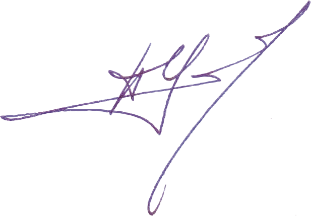 _____________ Беккер А.Т.______________  Цимбельман Н.Я.«23» июня 2017 г.«23» июня 2017 г.Код и формулировка компетенцииЭтапы формирования компетенцииЭтапы формирования компетенции(ОПК-10) способность и готовность ориентироваться в постановке задачи, применять знания о современных методах исследования, анализировать, синтезировать и критически резюмировать информацию знаетосновные законы развития портовой базы и шельфовой инфраструктуры, морских стационарных и плавучих платформ;основные правила выполнения и оформления технологического чертежа зданий и сооружений на территории порта, основы работы морских энергетических установок;положения о соблюдении безопасности на плавучих буровых установках и морских стационарных платформах(ОПК-10) способность и готовность ориентироваться в постановке задачи, применять знания о современных методах исследования, анализировать, синтезировать и критически резюмировать информацию умеетиспользовать принципы работы элементов и систем морских нефтегазодобывающих платформ;формировать алгоритмы решения задач, связанные с решением задач проектирования и строительства шельфовых и портовых сооружений;выполнять, оформлять и читать технологические чертежи;различать виды воздействия морских систем на окружающую среду и знать методы его снижения(ОПК-10) способность и готовность ориентироваться в постановке задачи, применять знания о современных методах исследования, анализировать, синтезировать и критически резюмировать информацию владеетнавыками использования информации в процессе теоретического и практического обучения, а также реального проектирования;методами практического использования компьютера в поиске необходимой информации (ПК-3) обладание знаниями методов проектирования и мониторинга зданий и сооружений, их конструктивных элементов, включая методы расчетного обоснования, в том числе с использованием универсальных и специализированных программно-вычислительных комплексов и систем автоматизированного проектирования знаетнеобходимый перечень нормативной документации для проектирования портовых  зданий и сооружений; требования по технологии перегрузки грузов при разработке и принятии объёмно-планировочных и конструктивных решений порта;методы эффективного потребления энергии на плавучих буровых установках и морских стационарных платформах(ПК-3) обладание знаниями методов проектирования и мониторинга зданий и сооружений, их конструктивных элементов, включая методы расчетного обоснования, в том числе с использованием универсальных и специализированных программно-вычислительных комплексов и систем автоматизированного проектирования умеетпользоваться нормативной и справочной литературой;работать с полученной информацией в процессе разработки решения технологии перегрузки грузов и портовых зданий, а также морских нефтегазопромысловых сооружений(ПК-3) обладание знаниями методов проектирования и мониторинга зданий и сооружений, их конструктивных элементов, включая методы расчетного обоснования, в том числе с использованием универсальных и специализированных программно-вычислительных комплексов и систем автоматизированного проектирования владеетнавыками работы (выполнения чертежей) портов;первоначальными навыками использования графических компьютерных программ;навыками выполнять простейших чертежи портовых сооружений(ПК-9)умение на основе знания педагогических приемов принимать непосредственное участие в образовательной деятельности структурных подразделений образовательной организации по профилю направления подготовки знаетметоды технологией проектирования деталей и конструкций в соответствии с техническим заданием(ПК-9)умение на основе знания педагогических приемов принимать непосредственное участие в образовательной деятельности структурных подразделений образовательной организации по профилю направления подготовки умеетприменить полученные навыки проектирования при изучении графических компьютерных программ(ПК-9)умение на основе знания педагогических приемов принимать непосредственное участие в образовательной деятельности структурных подразделений образовательной организации по профилю направления подготовки владеетнавыками использования результатов инженерных изысканий при проектировании простейших зданий и сооружений;навыками применения графических компьютерных программ для выполнения объёмно-планировочных и конструкторских чертежей;вести технические расчёты по современным нормам№ п/пКонтролируемые модули/ разделы / темы дисциплиныКоды и этапы формирования компетенций Коды и этапы формирования компетенций Оценочные средства - наименованиеОценочные средства - наименование№ п/пКонтролируемые модули/ разделы / темы дисциплиныКоды и этапы формирования компетенций Коды и этапы формирования компетенций текущий контрольпромежуточная аттестация1Раздел 1.  Основы проектирования портов(ПК-3)Факторы, влияющие на проектирование портов;основные правила выполнения и оформления чертежа зданий, сооружений и строительных конструкцийСобеседование (УО-1)Тестирование (ПР-1)Проектирование (ПР-9)ЭкзаменВопросы 1-131Раздел 1.  Основы проектирования портов(ПК-3)представить порт как транспортный узел;формировать пространственные и графические алгоритмы решения задач по компоновке порта;выполнять, оформлять и читать чертежи генеральных планов портовСобеседование (УО-1)Тестирование (ПР-1)Проектирование (ПР-9)ЭкзаменВопросы 1-131Раздел 1.  Основы проектирования портов(ПК-3)ЭкзаменВопросы 1-131Раздел 1.  Основы проектирования портов(ПК-9)необходимый перечень нормативной документации для проектирования генерального плана порта; требования по проектированию основных элементов порта при разработке и принятии объёмно-планировочных и конструктивных решенийСобеседование (УО-1)Тестирование (ПР-1)Проектирование (ПР-9)ЭкзаменВопросы 14-281Раздел 1.  Основы проектирования портов(ПК-9)пользоваться нормативной и справочной литературой;работать с полученной информацией в процессе разработки решения простейших компоновочных решений портаСобеседование (УО-1)Тестирование (ПР-1)Проектирование (ПР-9)ЭкзаменВопросы 14-281Раздел 1.  Основы проектирования портов(ПК-9)навыками использования информации в процессе теоретического и практического обучения, а также реального проектирования;методами практического использования компьютера в поиске необходимой информацииСобеседование (УО-1)Тестирование (ПР-1)Проектирование (ПР-9)ЭкзаменВопросы 14-281Раздел 1.  Основы проектирования портов(ОПК-10)методы технологией проектирования деталей и конструкций в соответствии с техническим заданиемСобеседование (УО-1)Тестирование (ПР-1)Проектирование (ПР-9)ЭкзаменВопросы 14-281Раздел 1.  Основы проектирования портов(ОПК-10)применить полученные навыки проектирования при изучении графических компьютерных программСобеседование (УО-1)Тестирование (ПР-1)Проектирование (ПР-9)ЭкзаменВопросы 14-281Раздел 1.  Основы проектирования портов(ОПК-10)навыками использования результатов инженерных изысканий при проектировании генеральных планов портов;навыками применения графических компьютерных программ для выполнения объёмно-планировочных и конструкторских чертежей;вести технические расчёты по современным нормамСобеседование (УО-1)Тестирование (ПР-1)Проектирование (ПР-9)ЭкзаменВопросы 14-282Раздел 2.  Оборудование морского порта(ПК-3)основные законы формирования пространства порта, принцип построения оборудования порта и его схемы размещения;основные правила выполнения и оформления чертежа зданий, сооружений и строительных конструкцийСобеседование (УО-1)Тестирование (ПР-1)Проектирование (ПР-9)ЭкзаменВопросы 29-402Раздел 2.  Оборудование морского порта(ПК-3)представить форму композиционного решения генерального плана порта;формировать пространственные и графические алгоритмы решения задач;выполнять, оформлять и читать чертежи генеральных планов портовСобеседование (УО-1)Тестирование (ПР-1)Проектирование (ПР-9)ЭкзаменВопросы 29-402Раздел 2.  Оборудование морского порта(ПК-3)навыками работы (выполнения чертежей) с измерительными и чертёжными инструментами;первоначальными навыками использования графических компьютерных программ;навыками выполнять простейших чертежей зданий и сооруженийСобеседование (УО-1)Тестирование (ПР-1)Проектирование (ПР-9)ЭкзаменВопросы 29-402Раздел 2.  Оборудование морского порта(ПК-9)необходимый перечень нормативной документации для проектирования объемно-планировочного решения плана порта; требования по проектированию генеральных планов при разработке и принятии объёмно-планировочных и конструктивных решенийСобеседование (УО-1)Тестирование (ПР-1)Проектирование (ПР-9)ЭкзаменВопросы 29-402Раздел 2.  Оборудование морского порта(ПК-9)пользоваться нормативной и справочной литературой;работать с полученной информацией в процессе разработки решения простейших зданий и их ограждающих и несущих конструкцийСобеседование (УО-1)Тестирование (ПР-1)Проектирование (ПР-9)ЭкзаменВопросы 29-402Раздел 2.  Оборудование морского порта(ПК-9)навыками использования информации в процессе теоретического и практического обучения, а также реального проектирования;методами практического использования компьютера в поиске необходимой информацииСобеседование (УО-1)Тестирование (ПР-1)Проектирование (ПР-9)ЭкзаменВопросы 29-402Раздел 2.  Оборудование морского порта(ОПК-10)методы технологией проектирования деталей и конструкций в соответствии с техническим заданиемСобеседование (УО-1)Тестирование (ПР-1)Проектирование (ПР-9)ЭкзаменВопросы 29-402Раздел 2.  Оборудование морского порта(ОПК-10)применить полученные навыки проектирования при изучении графических компьютерных программСобеседование (УО-1)Тестирование (ПР-1)Проектирование (ПР-9)ЭкзаменВопросы 29-402Раздел 2.  Оборудование морского порта(ОПК-10)навыками использования результатов инженерных изысканий при проектировании генеральных планов портов;навыками применения графических компьютерных программ для выполнения объёмно-планировочных и конструкторских чертежей;вести технические расчёты по современным нормамСобеседование (УО-1)Тестирование (ПР-1)Проектирование (ПР-9)ЭкзаменВопросы 29-403Раздел 3.   Акватория порта. Внешний судовой ход и вход в порт(ПК-3)основные законы формирования пространства порта, принцип построения оборудования порта и его схемы размещения;основные правила выполнения и оформления чертежа зданий, сооружений и строительных конструкцийСобеседование (УО-1)Тестирование (ПР-1)Проектирование (ПР-9)ЭкзаменВопросы 23-283Раздел 3.   Акватория порта. Внешний судовой ход и вход в порт(ПК-3)представить форму композиционного решения генерального плана порта;формировать пространственные и графические алгоритмы решения задач;выполнять, оформлять и читать чертежи генеральных планов портовСобеседование (УО-1)Тестирование (ПР-1)Проектирование (ПР-9)ЭкзаменВопросы 23-283Раздел 3.   Акватория порта. Внешний судовой ход и вход в порт(ПК-3)навыками работы (выполнения чертежей) с измерительными и чертёжными инструментами;первоначальными навыками использования графических компьютерных программ;навыками выполнять простейших чертежей зданий и сооруженийСобеседование (УО-1)Тестирование (ПР-1)Проектирование (ПР-9)ЭкзаменВопросы 23-283Раздел 3.   Акватория порта. Внешний судовой ход и вход в порт(ПК-9)основные законы формирования пространства порта, принцип построения оборудования порта и его схемы размещения;основные правила выполнения и оформления чертежа зданий, сооружений и строительных конструкцийСобеседование (УО-1)Тестирование (ПР-1)Проектирование (ПР-9)ЭкзаменВопросы 23-283Раздел 3.   Акватория порта. Внешний судовой ход и вход в порт(ПК-9)представить форму композиционного решения генерального плана порта;формировать пространственные и графические алгоритмы решения задач;выполнять, оформлять и читать чертежи генеральных планов портовСобеседование (УО-1)Тестирование (ПР-1)Проектирование (ПР-9)ЭкзаменВопросы 23-283Раздел 3.   Акватория порта. Внешний судовой ход и вход в порт(ПК-9)навыками работы (выполнения чертежей) с измерительными и чертёжными инструментами;первоначальными навыками использования графических компьютерных программ;навыками выполнять простейших чертежей зданий и сооруженийСобеседование (УО-1)Тестирование (ПР-1)Проектирование (ПР-9)ЭкзаменВопросы 23-283Раздел 3.   Акватория порта. Внешний судовой ход и вход в порт(ОПК-10)методы технологией проектирования элементов акватории в соответствии с техническим заданиемСобеседование (УО-1)Тестирование (ПР-1)Проектирование (ПР-9)ЭкзаменВопросы 23-283Раздел 3.   Акватория порта. Внешний судовой ход и вход в порт(ОПК-10)применить полученные навыки проектирования при изучении графических компьютерных программСобеседование (УО-1)Тестирование (ПР-1)Проектирование (ПР-9)ЭкзаменВопросы 23-283Раздел 3.   Акватория порта. Внешний судовой ход и вход в порт(ОПК-10)навыками использования результатов инженерных изысканий при проектировании генеральных планов портов;навыками применения графических компьютерных программ для выполнения объёмно-планировочных и конструкторских чертежей;вести технические расчёты по современным нормамСобеседование (УО-1)Тестирование (ПР-1)Проектирование (ПР-9)ЭкзаменВопросы 23-284Раздел 4.  Волновой режим в порту и его защищенность (2 часа)(ПК-3)основные законы формирования волнового режима в порту, геометрической схемы распространения волнения;основные правила выполнения и оформления чертежа зданий, сооружений и строительных конструкцийСобеседование (УО-1)Тестирование (ПР-1)Проектирование (ПР-9)ЭкзаменВопросы 41-544Раздел 4.  Волновой режим в порту и его защищенность (2 часа)(ПК-3)представить форму распространения волн  и их взаимное положение в пространстве;формировать пространственные и графические алгоритмы решения задач;выполнять, оформлять и читать архитектурно-строительные чертежиСобеседование (УО-1)Тестирование (ПР-1)Проектирование (ПР-9)ЭкзаменВопросы 41-544Раздел 4.  Волновой режим в порту и его защищенность (2 часа)(ПК-3)навыками работы (выполнения чертежей) с измерительными и чертёжными инструментами;первоначальными навыками использования графических компьютерных программ;навыками выполнять простейших чертежей зданий и сооруженийСобеседование (УО-1)Тестирование (ПР-1)Проектирование (ПР-9)ЭкзаменВопросы 41-544Раздел 4.  Волновой режим в порту и его защищенность (2 часа)(ПК-9)необходимый перечень нормативной документации для проектирования зданий и сооружений; требования по проектированию инженерных систем при разработке и принятии объёмно-планировочных и конструктивных решенийСобеседование (УО-1)Тестирование (ПР-1)Проектирование (ПР-9)ЭкзаменВопросы 41-544Раздел 4.  Волновой режим в порту и его защищенность (2 часа)(ПК-9)пользоваться нормативной и справочной литературой;работать с полученной информацией в процессе разработки решения генеральных планов портовСобеседование (УО-1)Тестирование (ПР-1)Проектирование (ПР-9)ЭкзаменВопросы 41-544Раздел 4.  Волновой режим в порту и его защищенность (2 часа)(ПК-9)навыками использования информации в процессе теоретического и практического обучения, а также реального проектирования;методами практического использования компьютера в поиске необходимой информацииСобеседование (УО-1)Тестирование (ПР-1)Проектирование (ПР-9)ЭкзаменВопросы 41-544Раздел 4.  Волновой режим в порту и его защищенность (2 часа)(ОПК-10)методы технологией проектирования деталей и конструкций в соответствии с техническим заданиемСобеседование (УО-1)Тестирование (ПР-1)Проектирование (ПР-9)ЭкзаменВопросы 41-544Раздел 4.  Волновой режим в порту и его защищенность (2 часа)(ОПК-10)применить полученные навыки проектирования при изучении графических компьютерных программСобеседование (УО-1)Тестирование (ПР-1)Проектирование (ПР-9)ЭкзаменВопросы 41-544Раздел 4.  Волновой режим в порту и его защищенность (2 часа)(ОПК-10)навыками использования результатов инженерных изысканий при проектировании генеральных планов портов;навыками применения графических компьютерных программ для выполнения объёмно-планировочных и конструкторских чертежей;вести технические расчёты по современным нормамСобеседование (УО-1)Тестирование (ПР-1)Проектирование (ПР-9)ЭкзаменВопросы 41-545Раздел 5.  Общие сведения о морских плавучих буровых установках и морских стационарных платформах (ПК-3)основные проектирования морских плавучих буровых установках и морских стационарных платформах;основные правила выполнения и оформления чертежа зданий, сооружений и строительных конструкцийСобеседование (УО-1)Тестирование (ПР-1)Проектирование (ПР-9)ЗачетВопросы 1-145Раздел 5.  Общие сведения о морских плавучих буровых установках и морских стационарных платформах (ПК-3)представить форму предметов и их взаимное положение в пространстве;формировать пространственные и графические алгоритмы решения задач;выполнять, оформлять и читать архитектурно-строительные чертежиСобеседование (УО-1)Тестирование (ПР-1)Проектирование (ПР-9)зачетВопросы 1-145Раздел 5.  Общие сведения о морских плавучих буровых установках и морских стационарных платформах (ПК-3)навыками работы (выполнения чертежей) с измерительными и чертёжными инструментами;первоначальными навыками использования графических компьютерных программ;навыками выполнять простейших чертежей морских установокСобеседование (УО-1)Тестирование (ПР-1)Проектирование (ПР-9)зачетВопросы 1-145Раздел 5.  Общие сведения о морских плавучих буровых установках и морских стационарных платформах(ПК-9)необходимый перечень нормативной документации для проектирования зданий и сооружений; требования по проектированию морских инженерных систем при разработке и принятии объёмно-планировочных и конструктивных решенийСобеседование (УО-1)Тестирование (ПР-1)Проектирование (ПР-9)зачетВопросы 1-145Раздел 5.  Общие сведения о морских плавучих буровых установках и морских стационарных платформах(ПК-9)пользоваться нормативной и справочной литературой;работать с полученной информацией в процессе разработки решения морских буровых установокСобеседование (УО-1)Тестирование (ПР-1)Проектирование (ПР-9)Зачет Вопросы 1-145Раздел 5.  Общие сведения о морских плавучих буровых установках и морских стационарных платформах(ПК-9)навыками использования информации в процессе теоретического и практического обучения, а также реального проектирования;методами практического использования компьютера в поиске необходимой информацииСобеседование (УО-1)Тестирование (ПР-1)Проектирование (ПР-9)зачетВопросы 1-145Раздел 5.  Общие сведения о морских плавучих буровых установках и морских стационарных платформах(ОПК-10)методы технологией проектирования деталей и конструкций в соответствии с техническим заданиемСобеседование (УО-1)Тестирование (ПР-1)Проектирование (ПР-9)зачетВопросы 1-145Раздел 5.  Общие сведения о морских плавучих буровых установках и морских стационарных платформах(ОПК-10)применить полученные навыки проектирования при изучении графических компьютерных программСобеседование (УО-1)Тестирование (ПР-1)Проектирование (ПР-9)зачетВопросы 1-145Раздел 5.  Общие сведения о морских плавучих буровых установках и морских стационарных платформах(ОПК-10)навыками использования результатов инженерных изысканий при проектировании морских буровых установок;навыками применения графических компьютерных программ для выполнения объёмно-планировочных и конструкторских чертежей;вести технические расчёты по современным нормамСобеседование (УО-1)Тестирование (ПР-1)Проектирование (ПР-9)зачетВопросы 1-146Раздел 6.  Оборудование и устройства по предотвращению загрязнения с плавучих буровых установок и морских стационарных платформ(ПК-3)основные законы размещения оборудования, понимание применимости оборудования в планировании работ;основные правила выполнения и оформления чертежа зданий, сооружений и строительных конструкцийСобеседование (УО-1)Тестирование (ПР-1)Проектирование (ПР-9)зачетВопросы 15-286Раздел 6.  Оборудование и устройства по предотвращению загрязнения с плавучих буровых установок и морских стационарных платформ(ПК-3)представить форму размещения оборудования и его взаимное положение в пространстве;формировать пространственные и графические алгоритмы решения задач;выполнять, оформлять и читать архитектурно-строительные чертежиСобеседование (УО-1)Тестирование (ПР-1)Проектирование (ПР-9)зачетВопросы 15-286Раздел 6.  Оборудование и устройства по предотвращению загрязнения с плавучих буровых установок и морских стационарных платформ(ПК-3)навыками работы (выполнения чертежей) с измерительными и чертёжными инструментами;первоначальными навыками использования графических компьютерных программ;навыками выполнять простейших чертежей зданий и сооруженийСобеседование (УО-1)Тестирование (ПР-1)Проектирование (ПР-9)зачетВопросы 15-286Раздел 6.  Оборудование и устройства по предотвращению загрязнения с плавучих буровых установок и морских стационарных платформ(ПК-9)необходимый перечень нормативной документации для проектирования зданий и сооружений; требования по проектированию инженерных систем при разработке и принятии объёмно-планировочных и конструктивных решенийСобеседование (УО-1)Тестирование (ПР-1)Проектирование (ПР-9)зачетВопросы 15-286Раздел 6.  Оборудование и устройства по предотвращению загрязнения с плавучих буровых установок и морских стационарных платформ(ПК-9)пользоваться нормативной и справочной литературой;работать с полученной информацией в процессе разработки решения простейших зданий и их ограждающих и несущих конструкцийСобеседование (УО-1)Тестирование (ПР-1)Проектирование (ПР-9)зачетВопросы 15-286Раздел 6.  Оборудование и устройства по предотвращению загрязнения с плавучих буровых установок и морских стационарных платформ(ПК-9)навыками использования информации в процессе теоретического и практического обучения, а также реального проектирования;методами практического использования компьютера в поиске необходимой информацииСобеседование (УО-1)Тестирование (ПР-1)Проектирование (ПР-9)зачетВопросы 15-286Раздел 6.  Оборудование и устройства по предотвращению загрязнения с плавучих буровых установок и морских стационарных платформ(ОПК-10)методы технологий проектирования деталей и конструкций в соответствии с техническим заданиемСобеседование (УО-1)Тестирование (ПР-1)Проектирование (ПР-9)зачетВопросы 15-286Раздел 6.  Оборудование и устройства по предотвращению загрязнения с плавучих буровых установок и морских стационарных платформ(ОПК-10)применить полученные навыки проектирования при изучении графических компьютерных программСобеседование (УО-1)Тестирование (ПР-1)Проектирование (ПР-9)зачетВопросы 23-246Раздел 6.  Оборудование и устройства по предотвращению загрязнения с плавучих буровых установок и морских стационарных платформ(ОПК-10)навыками использования результатов инженерных изысканий при проектировании простейших зданий и сооружений;навыками применения графических компьютерных программ для выполнения объёмно-планировочных и конструкторских чертежей;вести технические расчёты по современным нормамСобеседование (УО-1)Тестирование (ПР-1)Проектирование (ПР-9)зачетВопросы 15-28Наименование оборудованных помещений и помещений для самостоятельной работыПеречень основного оборудованияПриморский край, г. Владивосток, Фрунзенский р-н, Русский Остров, ул. Аякс п., д. 10, корп. Е, Этаж 4, ауд. Е425Мультимедийная аудитория на 40 посадочных мест.:Учебная мебель на 40 посадочных мест. Экран с электроприводом 236*147 см  Trim  Screen Line; Проектор DLP, 3000 ANSI Lm, WXGA 1280x800, 2000:1  EW330U Mitsubishi; Подсистема специализированных креплений оборудования CORSA-2007 Tuarex; Подсистема видеокоммутации: матричный коммутатор DVI  DXP 44 DVI Pro Extron; удлинитель DVI по витой паре  DVI 201 Tx/Rx Extron; Подсистема аудиокоммутации и звукоусиления; акустическая система для потолочного монтажа SI 3CT LP Extron; цифровой аудиопроцессор  DMP 44 LC Extron; расширение для контроллера управления  IPL T CR48 (40 посадочных мест)Приморский край, г. Владивосток, Фрунзенский р-н, Русский Остров, ул. Аякс п., д. 10, корп. Е, Этаж 6, ауд. Е606Мультимедийная аудитория на 45 посадочных мест.Учебная мебель на 45 мест, Место преподавателя (стол, стул). Экран с электроприводом 236*147 см  Trim  Screen Line (1 шт.); Проектор DLP, 3000 ANSI Lm, WXGA 1280x800, 2000:1  EW330U Mitsubishi (1 шт.); Подсистема специализированных креплений оборудования CORSA-2007 Tuarex; Подсистема видеокоммутации: матричный коммутатор DVI  DXP 44 DVI Pro Extron; удлинитель DVI по витой паре  DVI 201 Tx/Rx Extron; Подсистема аудиокоммутации и звукоусиления; акустическая система для потолочного монтажа SI 3CT LP Extron; цифровой аудиопроцессор  DMP 44 LC Extron; расширение для контроллера управления  IPL T CR48.Плоская конструкцияCтальные фермы для испытаний. оснащенные электротензорезисторами 2000.0мм*320.0мм 3штПространственная рамная конструкция с поясамиДоска ученическая двусторонняя магнитная, для письма мелом и маркером 2 шт.Приморский край, г. Владивосток, Фрунзенский р-н, Русский Остров, ул. Аякс п., д. 10, корп. L, Этаж 4, ауд. L722Лаборатория теплогазоснабжения и вентиляции  Стенд лабораторный научно- исследовательский «Пункт редуцирования газа»; стенд многофункциональный лабораторный научно-исследовательский «Системы теплоснабжения, отопления и автоматизации»; экспериментальная установка напорной флотации; установка комплексная инновационная научно-исследовательская для изучения режимов работы тепловых сетей с зонирующими подстанциями; стенд насосного оборудования Wilo Brain-box; стенд «Кондиционирование»; стенд «Исследование работы теплового насоса»Приморский край, г. Владивосток, Фрунзенский р-н г. , Русский Остров, ул. Аякс, п, д. 10, кор. A (Лит. П), Этаж 10, каб.A1002Читальный зал естественных и технических наук:Моноблок Lenovo C360G-i34164G500UDK – 58 шт.Интегрированный сенсорный дисплей Polymedia FlipBox  Копир-принтер-цветной сканер в e-mail с 4 лотками Xerox WorkCentre 5330 (WC5330C)Полноцветный копир-принтер-сканер  Xerox  WorkCentre 7530 (WC7530CPS)Рабочие места для людей с ограниченными возможностями здоровья оснащены дисплеями и принтерами Брайля; оборудованы: портативными устройствами для чтения плоскопечатных текстов, сканирующими и читающими машинами видеоувелечителем с возможностью регуляции цветовых спектров; увеличивающими электронными лупами и ультразвуковыми маркировщикамиПриморский край, г. Владивосток, Фрунзенский р-н г. , Русский Остров, ул. Аякс, п, д. 10, кор. A (Лит. П), Этаж 10, каб.A1042Читальный зал периодических изданий:Моноблок Lenovo C360G-i34164G500UDK – 5 шт.Копир-принтер-цветной сканер в e-mail с 4 лотками Xerox WorkCentre 5330 (WC5330CПриморский край, г. Владивосток, Фрунзенский р-н г. , ул. Алеутская, д. 65б, Этаж 2, зл.203Универсальный читальный зал:Многофункциональное устройство (МФУ)Моноблок Lenovo C360G-i34164G500UDKПерсональные системы для читальных залов терминала – 12 шт.Рабочее место для медиа-зала НР dc7700 – 2 шт.Персональные системы для медиа-зала в комплекте - 7 шт.Приморский край, г. Владивосток, Фрунзенский р-н г. , ул. Алеутская, д. 65б, Этаж 3, зл.303Читальный зал редких изданий:Персональные системы для читальных залов терминала- 6шт.Проектор ЭкранПриморский край, г. Владивосток, Фрунзенский р-н г. , ул. Алеутская, д. 65б, Этаж 3, зл.411Зал доступа к электронным ресурсам:Персональные системы для читальных залов терминала – 15 шт.№п/пДата/сроки выполненияВид самостоятельной работыПримерные нормы времени на выполнениеФорма контроля1В течение семестраРабота с теоретическим материалом9 часУО-12В течение семестраВыполнение курсовой работы18 часПР-9301.06, 15.12Подготовка к экзамену / зачету27 часЭкзамен, зачетКод и формулировка компетенцииЭтапы формирования компетенцииЭтапы формирования компетенции(ОПК-10) способность и готовность ориентироваться в постановке задачи, применять знания о современных методах исследования, анализировать, синтезировать и критически резюмировать информацию знаетосновные законы развития портовой базы и шельфовой инфраструктуры, морских стационарных и плавучих платформ;основные правила выполнения и оформления технологического чертежа зданий и сооружений на территории порта, основы работы морских энергетических установок;положения о соблюдении безопасности на плавучих буровых установках и морских стационарных платформах(ОПК-10) способность и готовность ориентироваться в постановке задачи, применять знания о современных методах исследования, анализировать, синтезировать и критически резюмировать информацию умеетиспользовать принципы работы элементов и систем морских нефтегазодобывающих платформ;формировать алгоритмы решения задач, связанные с решением задач проектирования и строительства шельфовых и портовых сооружений;выполнять, оформлять и читать технологические чертежи;различать виды воздействия морских систем на окружающую среду и знать методы его снижения(ОПК-10) способность и готовность ориентироваться в постановке задачи, применять знания о современных методах исследования, анализировать, синтезировать и критически резюмировать информацию владеетнавыками использования информации в процессе теоретического и практического обучения, а также реального проектирования;методами практического использования компьютера в поиске необходимой информации (ПК-3) обладание знаниями методов проектирования и мониторинга зданий и сооружений, их конструктивных элементов, включая методы расчетного обоснования, в том числе с использованием универсальных и специализированных программно-вычислительных комплексов и систем автоматизированного проектирования знаетнеобходимый перечень нормативной документации для проектирования портовых  зданий и сооружений; требования по технологии перегрузки грузки грузов при разработке и принятии объёмно-планировочных и конструктивных решений порта;методы эффективного потребления энергии на плавучих буровых установках и морских стационарных платформах(ПК-3) обладание знаниями методов проектирования и мониторинга зданий и сооружений, их конструктивных элементов, включая методы расчетного обоснования, в том числе с использованием универсальных и специализированных программно-вычислительных комплексов и систем автоматизированного проектирования умеетпользоваться нормативной и справочной литературой;работать с полученной информацией в процессе разработки решения технологии перегрузки грузов и портовых зданий, а также морских нефтегазопромысловых сооружений(ПК-3) обладание знаниями методов проектирования и мониторинга зданий и сооружений, их конструктивных элементов, включая методы расчетного обоснования, в том числе с использованием универсальных и специализированных программно-вычислительных комплексов и систем автоматизированного проектирования владеетнавыками работы (выполнения чертежей) портов;первоначальными навыками использования графических компьютерных программ;навыками выполнять простейших чертежи портовых сооружений(ПК-9)умение на основе знания педагогических приемов принимать непосредственное участие в образовательной деятельности структурных подразделений образовательной организации по профилю направления подготовки знаетметоды технологией проектирования деталей и конструкций в соответствии с техническим заданием(ПК-9)умение на основе знания педагогических приемов принимать непосредственное участие в образовательной деятельности структурных подразделений образовательной организации по профилю направления подготовки умеетприменить полученные навыки проектирования при изучении графических компьютерных программ(ПК-9)умение на основе знания педагогических приемов принимать непосредственное участие в образовательной деятельности структурных подразделений образовательной организации по профилю направления подготовки владеетнавыками использования результатов инженерных изысканий при проектировании простейших зданий и сооружений;навыками применения графических компьютерных программ для выполнения объёмно-планировочных и конструкторских чертежей;вести технические расчёты по современным нормам№ п/пКонтролируемые модули/ разделы / темы дисциплиныКоды и этапы формирования компетенций Коды и этапы формирования компетенций Оценочные средства - наименованиеОценочные средства - наименование№ п/пКонтролируемые модули/ разделы / темы дисциплиныКоды и этапы формирования компетенций Коды и этапы формирования компетенций текущий контрольпромежуточная аттестация1Раздел 1.  Основы проектирования портов(ПК-3)Факторы, влияющие на проектирование портов;основные правила выполнения и оформления чертежа зданий, сооружений и строительных конструкцийСобеседование (УО-1)Тестирование (ПР-1)Проектирование (ПР-9)ЭкзаменВопросы 1-131Раздел 1.  Основы проектирования портов(ПК-3)представить порт как транспортный узел;формировать пространственные и графические алгоритмы решения задач по компоновке порта;выполнять, оформлять и читать чертежи генеральных планов портовСобеседование (УО-1)Тестирование (ПР-1)Проектирование (ПР-9)ЭкзаменВопросы 1-131Раздел 1.  Основы проектирования портов(ПК-3)ЭкзаменВопросы 1-131Раздел 1.  Основы проектирования портов(ПК-9)необходимый перечень нормативной документации для проектирования генерального плана порта; требования по проектированию основных элементов порта при разработке и принятии объёмно-планировочных и конструктивных решенийСобеседование (УО-1)Тестирование (ПР-1)Проектирование (ПР-9)ЭкзаменВопросы 14-281Раздел 1.  Основы проектирования портов(ПК-9)пользоваться нормативной и справочной литературой;работать с полученной информацией в процессе разработки решения простейших компоновочных решений портаСобеседование (УО-1)Тестирование (ПР-1)Проектирование (ПР-9)ЭкзаменВопросы 14-281Раздел 1.  Основы проектирования портов(ПК-9)навыками использования информации в процессе теоретического и практического обучения, а также реального проектирования;методами практического использования компьютера в поиске необходимой информацииСобеседование (УО-1)Тестирование (ПР-1)Проектирование (ПР-9)ЭкзаменВопросы 14-281Раздел 1.  Основы проектирования портов(ОПК-10)методы технологией проектирования деталей и конструкций в соответствии с техническим заданиемСобеседование (УО-1)Тестирование (ПР-1)Проектирование (ПР-9)ЭкзаменВопросы 14-281Раздел 1.  Основы проектирования портов(ОПК-10)применить полученные навыки проектирования при изучении графических компьютерных программСобеседование (УО-1)Тестирование (ПР-1)Проектирование (ПР-9)ЭкзаменВопросы 14-281Раздел 1.  Основы проектирования портов(ОПК-10)навыками использования результатов инженерных изысканий при проектировании генеральных планов портов;навыками применения графических компьютерных программ для выполнения объёмно-планировочных и конструкторских чертежей;вести технические расчёты по современным нормамСобеседование (УО-1)Тестирование (ПР-1)Проектирование (ПР-9)ЭкзаменВопросы 14-282Раздел 2.  Оборудование морского порта(ПК-3)основные законы формирования пространства порта, принцип построения оборудования порта и его схемы размещения;основные правила выполнения и оформления чертежа зданий, сооружений и строительных конструкцийСобеседование (УО-1)Тестирование (ПР-1)Проектирование (ПР-9)ЭкзаменВопросы 29-402Раздел 2.  Оборудование морского порта(ПК-3)представить форму композиционного решения генерального плана порта;формировать пространственные и графические алгоритмы решения задач;выполнять, оформлять и читать чертежи генеральных планов портовСобеседование (УО-1)Тестирование (ПР-1)Проектирование (ПР-9)ЭкзаменВопросы 29-402Раздел 2.  Оборудование морского порта(ПК-3)навыками работы (выполнения чертежей) с измерительными и чертёжными инструментами;первоначальными навыками использования графических компьютерных программ;навыками выполнять простейших чертежей зданий и сооруженийСобеседование (УО-1)Тестирование (ПР-1)Проектирование (ПР-9)ЭкзаменВопросы 29-402Раздел 2.  Оборудование морского порта(ПК-9)необходимый перечень нормативной документации для проектирования объемно-планировочного решения плана порта; требования по проектированию генеральных планов при разработке и принятии объёмно-планировочных и конструктивных решенийСобеседование (УО-1)Тестирование (ПР-1)Проектирование (ПР-9)ЭкзаменВопросы 29-402Раздел 2.  Оборудование морского порта(ПК-9)пользоваться нормативной и справочной литературой;работать с полученной информацией в процессе разработки решения простейших зданий и их ограждающих и несущих конструкцийСобеседование (УО-1)Тестирование (ПР-1)Проектирование (ПР-9)ЭкзаменВопросы 29-402Раздел 2.  Оборудование морского порта(ПК-9)навыками использования информации в процессе теоретического и практического обучения, а также реального проектирования;методами практического использования компьютера в поиске необходимой информацииСобеседование (УО-1)Тестирование (ПР-1)Проектирование (ПР-9)ЭкзаменВопросы 29-402Раздел 2.  Оборудование морского порта(ОПК-10)методы технологией проектирования деталей и конструкций в соответствии с техническим заданиемСобеседование (УО-1)Тестирование (ПР-1)Проектирование (ПР-9)ЭкзаменВопросы 29-402Раздел 2.  Оборудование морского порта(ОПК-10)применить полученные навыки проектирования при изучении графических компьютерных программСобеседование (УО-1)Тестирование (ПР-1)Проектирование (ПР-9)ЭкзаменВопросы 29-402Раздел 2.  Оборудование морского порта(ОПК-10)навыками использования результатов инженерных изысканий при проектировании генеральных планов портов;навыками применения графических компьютерных программ для выполнения объёмно-планировочных и конструкторских чертежей;вести технические расчёты по современным нормамСобеседование (УО-1)Тестирование (ПР-1)Проектирование (ПР-9)ЭкзаменВопросы 29-403Раздел 3.   Акватория порта. Внешний судовой ход и вход в порт(ПК-3)основные законы формирования пространства порта, принцип построения оборудования порта и его схемы размещения;основные правила выполнения и оформления чертежа зданий, сооружений и строительных конструкцийСобеседование (УО-1)Тестирование (ПР-1)Проектирование (ПР-9)ЭкзаменВопросы 23-283Раздел 3.   Акватория порта. Внешний судовой ход и вход в порт(ПК-3)представить форму композиционного решения генерального плана порта;формировать пространственные и графические алгоритмы решения задач;выполнять, оформлять и читать чертежи генеральных планов портовСобеседование (УО-1)Тестирование (ПР-1)Проектирование (ПР-9)ЭкзаменВопросы 23-283Раздел 3.   Акватория порта. Внешний судовой ход и вход в порт(ПК-3)навыками работы (выполнения чертежей) с измерительными и чертёжными инструментами;первоначальными навыками использования графических компьютерных программ;навыками выполнять простейших чертежей зданий и сооруженийСобеседование (УО-1)Тестирование (ПР-1)Проектирование (ПР-9)ЭкзаменВопросы 23-283Раздел 3.   Акватория порта. Внешний судовой ход и вход в порт(ПК-9)основные законы формирования пространства порта, принцип построения оборудования порта и его схемы размещения;основные правила выполнения и оформления чертежа зданий, сооружений и строительных конструкцийСобеседование (УО-1)Тестирование (ПР-1)Проектирование (ПР-9)ЭкзаменВопросы 23-283Раздел 3.   Акватория порта. Внешний судовой ход и вход в порт(ПК-9)представить форму композиционного решения генерального плана порта;формировать пространственные и графические алгоритмы решения задач;выполнять, оформлять и читать чертежи генеральных планов портовСобеседование (УО-1)Тестирование (ПР-1)Проектирование (ПР-9)ЭкзаменВопросы 23-283Раздел 3.   Акватория порта. Внешний судовой ход и вход в порт(ПК-9)навыками работы (выполнения чертежей) с измерительными и чертёжными инструментами;первоначальными навыками использования графических компьютерных программ;навыками выполнять простейших чертежей зданий и сооруженийСобеседование (УО-1)Тестирование (ПР-1)Проектирование (ПР-9)ЭкзаменВопросы 23-283Раздел 3.   Акватория порта. Внешний судовой ход и вход в порт(ОПК-10)методы технологией проектирования элементов акватории в соответствии с техническим заданиемСобеседование (УО-1)Тестирование (ПР-1)Проектирование (ПР-9)ЭкзаменВопросы 23-283Раздел 3.   Акватория порта. Внешний судовой ход и вход в порт(ОПК-10)применить полученные навыки проектирования при изучении графических компьютерных программСобеседование (УО-1)Тестирование (ПР-1)Проектирование (ПР-9)ЭкзаменВопросы 23-283Раздел 3.   Акватория порта. Внешний судовой ход и вход в порт(ОПК-10)навыками использования результатов инженерных изысканий при проектировании генеральных планов портов;навыками применения графических компьютерных программ для выполнения объёмно-планировочных и конструкторских чертежей;вести технические расчёты по современным нормамСобеседование (УО-1)Тестирование (ПР-1)Проектирование (ПР-9)ЭкзаменВопросы 23-284Раздел 4.  Волновой режим в порту и его защищенность (2 часа)(ПК-3)основные законы формирования волнового режима в порту, геометрической схемы распространения волнения;основные правила выполнения и оформления чертежа зданий, сооружений и строительных конструкцийСобеседование (УО-1)Тестирование (ПР-1)Проектирование (ПР-9)ЭкзаменВопросы 41-544Раздел 4.  Волновой режим в порту и его защищенность (2 часа)(ПК-3)представить форму распространения волн  и их взаимное положение в пространстве;формировать пространственные и графические алгоритмы решения задач;выполнять, оформлять и читать архитектурно-строительные чертежиСобеседование (УО-1)Тестирование (ПР-1)Проектирование (ПР-9)ЭкзаменВопросы 41-544Раздел 4.  Волновой режим в порту и его защищенность (2 часа)(ПК-3)навыками работы (выполнения чертежей) с измерительными и чертёжными инструментами;первоначальными навыками использования графических компьютерных программ;навыками выполнять простейших чертежей зданий и сооруженийСобеседование (УО-1)Тестирование (ПР-1)Проектирование (ПР-9)ЭкзаменВопросы 41-544Раздел 4.  Волновой режим в порту и его защищенность (2 часа)(ПК-9)необходимый перечень нормативной документации для проектирования зданий и сооружений; требования по проектированию инженерных систем при разработке и принятии объёмно-планировочных и конструктивных решенийСобеседование (УО-1)Тестирование (ПР-1)Проектирование (ПР-9)ЭкзаменВопросы 41-544Раздел 4.  Волновой режим в порту и его защищенность (2 часа)(ПК-9)пользоваться нормативной и справочной литературой;работать с полученной информацией в процессе разработки решения генеральных планов портовСобеседование (УО-1)Тестирование (ПР-1)Проектирование (ПР-9)ЭкзаменВопросы 41-544Раздел 4.  Волновой режим в порту и его защищенность (2 часа)(ПК-9)навыками использования информации в процессе теоретического и практического обучения, а также реального проектирования;методами практического использования компьютера в поиске необходимой информацииСобеседование (УО-1)Тестирование (ПР-1)Проектирование (ПР-9)ЭкзаменВопросы 41-544Раздел 4.  Волновой режим в порту и его защищенность (2 часа)(ОПК-10)методы технологией проектирования деталей и конструкций в соответствии с техническим заданиемСобеседование (УО-1)Тестирование (ПР-1)Проектирование (ПР-9)ЭкзаменВопросы 41-544Раздел 4.  Волновой режим в порту и его защищенность (2 часа)(ОПК-10)применить полученные навыки проектирования при изучении графических компьютерных программСобеседование (УО-1)Тестирование (ПР-1)Проектирование (ПР-9)ЭкзаменВопросы 41-544Раздел 4.  Волновой режим в порту и его защищенность (2 часа)(ОПК-10)навыками использования результатов инженерных изысканий при проектировании генеральных планов портов;навыками применения графических компьютерных программ для выполнения объёмно-планировочных и конструкторских чертежей;вести технические расчёты по современным нормамСобеседование (УО-1)Тестирование (ПР-1)Проектирование (ПР-9)ЭкзаменВопросы 41-545Раздел 5.  Общие сведения о морских плавучих буровых установках и морских стационарных платформ (ПК-3)основные проектирования морских плавучих буровых установках и морских стационарных платформах;основные правила выполнения и оформления чертежа зданий, сооружений и строительных конструкцийСобеседование (УО-1)Тестирование (ПР-1)Проектирование (ПР-9)ЗачетВопросы 1-145Раздел 5.  Общие сведения о морских плавучих буровых установках и морских стационарных платформ (ПК-3)представить форму предметов и их взаимное положение в пространстве;формировать пространственные и графические алгоритмы решения задач;выполнять, оформлять и читать архитектурно-строительные чертежиСобеседование (УО-1)Тестирование (ПР-1)Проектирование (ПР-9)зачетВопросы 1-145Раздел 5.  Общие сведения о морских плавучих буровых установках и морских стационарных платформ (ПК-3)навыками работы (выполнения чертежей) с измерительными и чертёжными инструментами;первоначальными навыками использования графических компьютерных программ;навыками выполнять простейших чертежей морских установокСобеседование (УО-1)Тестирование (ПР-1)Проектирование (ПР-9)зачетВопросы 1-145Раздел 5.  Общие сведения о морских плавучих буровых установках и морских стационарных платформ(ПК-9)необходимый перечень нормативной документации для проектирования зданий и сооружений; требования по проектированию морских инженерных систем при разработке и принятии объёмно-планировочных и конструктивных решенийСобеседование (УО-1)Тестирование (ПР-1)Проектирование (ПР-9)зачетВопросы 1-145Раздел 5.  Общие сведения о морских плавучих буровых установках и морских стационарных платформ(ПК-9)пользоваться нормативной и справочной литературой;работать с полученной информацией в процессе разработки решения морских буровых установокСобеседование (УО-1)Тестирование (ПР-1)Проектирование (ПР-9)Зачет Вопросы 1-145Раздел 5.  Общие сведения о морских плавучих буровых установках и морских стационарных платформ(ПК-9)навыками использования информации в процессе теоретического и практического обучения, а также реального проектирования;методами практического использования компьютера в поиске необходимой информацииСобеседование (УО-1)Тестирование (ПР-1)Проектирование (ПР-9)зачетВопросы 1-145Раздел 5.  Общие сведения о морских плавучих буровых установках и морских стационарных платформ(ОПК-10)методы технологией проектирования деталей и конструкций в соответствии с техническим заданиемСобеседование (УО-1)Тестирование (ПР-1)Проектирование (ПР-9)зачетВопросы 1-145Раздел 5.  Общие сведения о морских плавучих буровых установках и морских стационарных платформ(ОПК-10)применить полученные навыки проектирования при изучении графических компьютерных программСобеседование (УО-1)Тестирование (ПР-1)Проектирование (ПР-9)зачетВопросы 1-145Раздел 5.  Общие сведения о морских плавучих буровых установках и морских стационарных платформ(ОПК-10)навыками использования результатов инженерных изысканий при проектировании морских буровых установок;навыками применения графических компьютерных программ для выполнения объёмно-планировочных и конструкторских чертежей;вести технические расчёты по современным нормамСобеседование (УО-1)Тестирование (ПР-1)Проектирование (ПР-9)зачетВопросы 1-146Раздел 6.  Оборудование и устройства по предотвращению загрязнения с плавучих буровых установок и морских стационарных платформ(ПК-3)основные законы размещения оборудования, понимание применимости оборудования в планировании работ;основные правила выполнения и оформления чертежа зданий, сооружений и строительных конструкцийСобеседование (УО-1)Тестирование (ПР-1)Проектирование (ПР-9)зачетВопросы 15-286Раздел 6.  Оборудование и устройства по предотвращению загрязнения с плавучих буровых установок и морских стационарных платформ(ПК-3)представить форму размещения оборудования и его взаимное положение в пространстве;формировать пространственные и графические алгоритмы решения задач;выполнять, оформлять и читать архитектурно-строительные чертежиСобеседование (УО-1)Тестирование (ПР-1)Проектирование (ПР-9)зачетВопросы 15-286Раздел 6.  Оборудование и устройства по предотвращению загрязнения с плавучих буровых установок и морских стационарных платформ(ПК-3)навыками работы (выполнения чертежей) с измерительными и чертёжными инструментами;первоначальными навыками использования графических компьютерных программ;навыками выполнять простейших чертежей зданий и сооруженийСобеседование (УО-1)Тестирование (ПР-1)Проектирование (ПР-9)зачетВопросы 15-286Раздел 6.  Оборудование и устройства по предотвращению загрязнения с плавучих буровых установок и морских стационарных платформ(ПК-9)необходимый перечень нормативной документации для проектирования зданий и сооружений; требования по проектированию инженерных систем при разработке и принятии объёмно-планировочных и конструктивных решенийСобеседование (УО-1)Тестирование (ПР-1)Проектирование (ПР-9)зачетВопросы 15-286Раздел 6.  Оборудование и устройства по предотвращению загрязнения с плавучих буровых установок и морских стационарных платформ(ПК-9)пользоваться нормативной и справочной литературой;работать с полученной информацией в процессе разработки решения простейших зданий и их ограждающих и несущих конструкцийСобеседование (УО-1)Тестирование (ПР-1)Проектирование (ПР-9)зачетВопросы 15-286Раздел 6.  Оборудование и устройства по предотвращению загрязнения с плавучих буровых установок и морских стационарных платформ(ПК-9)навыками использования информации в процессе теоретического и практического обучения, а также реального проектирования;методами практического использования компьютера в поиске необходимой информацииСобеседование (УО-1)Тестирование (ПР-1)Проектирование (ПР-9)зачетВопросы 15-286Раздел 6.  Оборудование и устройства по предотвращению загрязнения с плавучих буровых установок и морских стационарных платформ(ОПК-10)методы технологий проектирования деталей и конструкций в соответствии с техническим заданиемСобеседование (УО-1)Тестирование (ПР-1)Проектирование (ПР-9)зачетВопросы 15-286Раздел 6.  Оборудование и устройства по предотвращению загрязнения с плавучих буровых установок и морских стационарных платформ(ОПК-10)применить полученные навыки проектирования при изучении графических компьютерных программСобеседование (УО-1)Тестирование (ПР-1)Проектирование (ПР-9)зачетВопросы 23-246Раздел 6.  Оборудование и устройства по предотвращению загрязнения с плавучих буровых установок и морских стационарных платформ(ОПК-10)навыками использования результатов инженерных изысканий при проектировании простейших зданий и сооружений;навыками применения графических компьютерных программ для выполнения объёмно-планировочных и конструкторских чертежей;вести технические расчёты по современным нормамСобеседование (УО-1)Тестирование (ПР-1)Проектирование (ПР-9)зачетВопросы 15-28Код и формулировка компетенцииЭтапы формирования компетенцииЭтапы формирования компетенциикритериипоказателибаллы(ОПК-10) способность и готовность ориентироваться в постановке задачи, применять знания о современных методах исследования, анализировать, синтезировать и критически резюмировать информациюзнает (пороговый уровень)основные законы развития портовой базы и шельфовой инфраструктуры, морских стационарных и плавучих платформ;основные правила выполнения и оформления технологического чертежа зданий и сооружений на территории порта; основы работы морских энергетических установок;положения о соблюдении безопасности на плавучих буровых установках и морских стационарных платформахумение выполнять и оформлять технологический чертеж зданий и сооружений на территории порта;умение применять знания о работе морских энергетических установок способность выполнять и оформлять технологический чертеж зданий и сооружений на территории порта;способность применять знания о работе морских энергетических установок61-75баллов(ОПК-10) способность и готовность ориентироваться в постановке задачи, применять знания о современных методах исследования, анализировать, синтезировать и критически резюмировать информациюумеет (продвинутый)использовать принципы работы элементов и систем морских нефтегазодобывающих платформ;формировать алгоритмы решения задач, связанные с решением задач проектирования и строительства шельфовых и портовых сооружений;выполнять, оформлять и читать технологические чертежи;различать виды воздействия морских систем на окружающую среду и знать методы его сниженияумение использовать принципы работы элементов и систем морских нефтегазодобывающих платформ;умение формировать алгоритмы решения задач, связанные с решением задач проектирования и строительства шельфовых и портовых сооружений;умение выполнять, оформлять и читать технологические чертежи;умение различать виды воздействия морских систем на окружающую среду и знать методы его сниженияспособность использовать принципы работы элементов и систем морских нефтегазодобывающих платформ;способность формировать алгоритмы решения задач, связанные с решением задач проектирования и строительства шельфовых и портовых сооружений;способность выполнять, оформлять и читать технологические чертежи;способность различать виды воздействия морских систем на окружающую среду и знать методы его снижения76-85баллов(ОПК-10) способность и готовность ориентироваться в постановке задачи, применять знания о современных методах исследования, анализировать, синтезировать и критически резюмировать информациювладеет (высокий)навыками использования информации в процессе теоретического и практического обучения, а также реального проектирования;методами практического использования компьютера в поиске необходимой информацииумение использовать информацию в процессе теоретического и практического обучения, а также реального проектирования;умение практически использовать компьютер в поиске необходимой информацииспособность использовать информацию в процессе теоретического и практического обучения, а также реального проектирования;способность практического использования компьютера в поиске необходимой информации86-100баллов(ПК-3)обладание знаниями методов проектирования и мониторинга зданий и сооружений, их конструктивных элементов, включая методы расчетного обоснования, в том числе с использованием универсальных и специализированных программно-вычислительных комплексов и систем автоматизированного проектированиязнает (пороговый уровень)необходимый перечень нормативной документации для проектирования портовых  зданий и сооружений; требования по технологии перегрузки грузов при разработке и принятии объёмно-планировочных и конструктивных решений порта;методы эффективного потребления энергии на плавучих буровых установках и морских стационарных платформахумение пользоваться нормативной документацией для проектирования портовых  зданий и сооружений; умение выполнять требования по технологии перегрузки грузов при разработке и принятии объёмно-планировочных и конструктивных решений порта;умение применять методы эффективного потребления энергии на плавучих буровых установках и морских стационарных платформахспособность пользоваться нормативной документацией для проектирования портовых  зданий и сооружений; способность выполнять требования по технологии перегрузки грузов при разработке и принятии объёмно-планировочных и конструктивных решений порта;способность применять методы эффективного потребления энергии на плавучих буровых установках и морских стационарных платформах61-75баллов(ПК-3)обладание знаниями методов проектирования и мониторинга зданий и сооружений, их конструктивных элементов, включая методы расчетного обоснования, в том числе с использованием универсальных и специализированных программно-вычислительных комплексов и систем автоматизированного проектированияумеет (продвинутый)пользоваться нормативной и справочной литературой;работать с полученной информацией в процессе разработки решения технологии перегрузки грузов и портовых зданий, а также морских нефтегазопромысловых сооруженийумение пользоваться нормативной и справочной литературой;умение работать с полученной информацией в процессе разработки решения технологии перегрузки грузов и портовых зданий, а также морских нефтегазопромысловых сооруженийспособность пользоваться нормативной и справочной литературой;способность работать с полученной информацией в процессе разработки решения технологии перегрузки грузов и портовых зданий, а также морских нефтегазопромысловых сооружений76-85баллов(ПК-3)обладание знаниями методов проектирования и мониторинга зданий и сооружений, их конструктивных элементов, включая методы расчетного обоснования, в том числе с использованием универсальных и специализированных программно-вычислительных комплексов и систем автоматизированного проектированиявладеет (высокий)навыками работы (выполнения чертежей) портов;первоначальными навыками использования графических компьютерных программ;навыками выполнять простейших чертежи портовых сооруженийумение выполнять чертежи портов;умение использовать графические компьютерные программы;умение выполнять простейшие чертежи портовых сооруженийумение выполнять чертежи портов;умение использовать графические компьютерные программы;умение выполнять простейшие чертежи портовых сооружений86-100баллов(ПК-9)умение на основе знания педагогических приемов принимать непосредственное участие в образовательной деятельности структурных подразделений образовательной организации по профилю направления подготовкизнает (пороговый уровень)методы технологией проектирования деталей и конструкций в соответствии с техническим заданиемумение владеть технологией проектирования деталей и конструкций в соответствии с техническим заданиемспособность владеть технологией проектирования деталей и конструкций в соответствии с техническим заданием61-75баллов(ПК-9)умение на основе знания педагогических приемов принимать непосредственное участие в образовательной деятельности структурных подразделений образовательной организации по профилю направления подготовкиумеет (продвинутый)применить полученные навыки проектирования при изучении графических компьютерных программумение применять навыки проектирования при решении конкретных задачспособность решить поставленную задачу проектирования строительного объекта, основываясь на приобретенных навыках 76-85баллов(ПК-9)умение на основе знания педагогических приемов принимать непосредственное участие в образовательной деятельности структурных подразделений образовательной организации по профилю направления подготовкивладеет (высокий)навыками использования результатов инженерных изысканий при проектировании портовых зданий и сооружений;навыками применения графических компьютерных программ для выполнения объёмно-планировочных и конструкторских чертежей;вести технические расчёты по современным нормамвладение системой принципов проектирования объектов строительства, основанной на результатах инженерных изысканий с использованием графических компьютерных программ для выполнения объёмно-планировочных и конструкторских чертежей;вести технические расчёты по современным нормам проектированияспособность запроектировать в соответствии с техническим заданием строительный объект, основанной на результатах инженерных изысканий с использованием графических компьютерных программ для выполнения объёмно-планировочных и конструкторских чертежей86-100балловИтоговый балл1-6061-7576-8586-100Оценка (пятибалльная шкала)2неудовлетворительно3удовлетворительно4хорошо5отличноУровень сформированности компетенцийотсутствуетпороговый (базовый)продвинутыйвысокий(креативный)№ п/пКод ОСНаименование оценочного средстваКраткая характеристика оценочного средстваПредставление оценочного средства в фонде УО-1СобеседованиеСредство контроля, организованное как специальная беседа преподавателя с обучающимся на темы, связанные с изучаемой дисциплиной, и рассчитанное на выяснение объема знаний обучающегося по определенному разделу, теме, проблеме и т.п.Вопросы по темам/разделам дисциплины 2ПР-1ТестСистема стандартизированных заданий, позволяющая автоматизировать процедуру измерения уровня знаний и умений обучающегося.Фонд тестовых заданий3ПР-9ПроектКонечный продукт, получаемый в результате планирования и выполнения комплекса учебных и исследовательских заданий. Позволяет оценить умения обучающихся самостоятельно конструировать свои знания в процессе решения практических задач и проблем, ориентироваться в информационном пространстве и уровень сформированности аналитических, исследовательских навыков, навыков практического и творческого мышления. Может выполняться в индивидуальном порядке или группой обучающихся.Темы групповых и/или индивидуальных проектов Баллы (рейтинговой оценки)Оценка зачета/ экзамена (стандартная)Требования к сформированным компетенциям «отлично»Оценка «отлично» выставляется студенту, если он глубоко и прочно усвоил программный материал, исчерпывающе, последовательно, четко и логически стройно его излагает, умеет тесно увязывать теорию с практикой, свободно справляется с задачами, вопросами и другими видами применения знаний, причем не затрудняется с ответом при видоизменении заданий, использует в ответе материал монографической литературы, правильно обосновывает принятое решение, владеет разносторонними навыками и приемами выполнения практических задач.  «хорошо»Оценка «хорошо» выставляется студенту, если он твердо знает материал, грамотно и по существу излагает его, не допуская существенных неточностей в ответе на вопрос, правильно применяет теоретические положения при решении практических вопросов и задач, владеет необходимыми навыками и приемами их выполнения. «удовлетворительно»Оценка «удовлетворительно» выставляется студенту, если он имеет знания только основного материала, но не усвоил его деталей, допускает неточности, недостаточно правильные формулировки, нарушения логической последовательности в изложении программного материала, испытывает затруднения при выполнении практических работ.Оценка50-60 баллов (неудовлетворительно)61-75 баллов(удовлетворительно)76-85 баллов(хорошо)86-100 баллов(отлично)КритерииСодержание критериевСодержание критериевСодержание критериевСодержание критериевВыполнение курсового проектаПроект не выполнен Проект выполнен не полностью. Выводы не сделаны Проект выполнен в соответствии с заданием. Не все выводы сделаны и обоснованыПроект выполнен в соответствии с требованиями, аккуратно, все расчёты правильные, графическая часть представлена в полном объёме с использованием графического редактора. Выводы обоснованыПредставлениеПроект не представленПредставленные расчёты и чертежи не последовательны и не систематизированы Представленные расчёты выполнены последовательно, систематизированы Графическая часть выполнена с помощью графических редакторов с небольшими недочётамиПроект представлен в виде отчета со всеми пояснениями и чертежами Все расчёты выполнены с помощью компьютерных программ)ОформлениеПроект не оформленОформление ручное, частичное использование информационных технологий (Word, ACAD)Оформление с помощью компьютерных технологий, но небрежное Широко использованы технологии (WORD, AutoCAD).Отсутствуют ошибки в представляемой информацииОтветы на вопросыНет ответов на вопросыТолько ответы на элементарные вопросыОтветы на вопросы полные и/или частично полныеОтветы на вопросы полные, хорошо ориентируется в теоретическом материале, приведены примеры и соответствующие пояснения. Использована дополнительная литература Оценкабалл50-60 баллов (неудовлетворительно)61-75 баллов(удовлетворительно)76-85 баллов(хорошо)86-100 баллов(отлично)Число правильно решенных тестовРешено3 теста правильноРешено 6 тестов правильноРешено 9 тестов правильноРешено более 9 тестов правильно